基本信息基本信息 更新时间：2024-04-25 19:40  更新时间：2024-04-25 19:40  更新时间：2024-04-25 19:40  更新时间：2024-04-25 19:40 姓    名姓    名周润杰周润杰年    龄24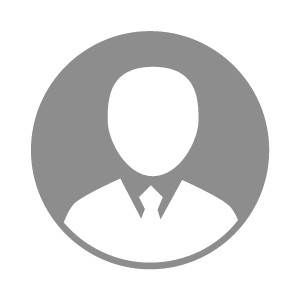 电    话电    话下载后可见下载后可见毕业院校安徽工业职业技术学院邮    箱邮    箱下载后可见下载后可见学    历大专住    址住    址安徽省铜陵市汇景新城安徽省铜陵市汇景新城期望月薪5000-10000求职意向求职意向门诊化验,实验员,实习生门诊化验,实验员,实习生门诊化验,实验员,实习生门诊化验,实验员,实习生期望地区期望地区安徽省安徽省安徽省安徽省教育经历教育经历就读学校：安徽工业职业技术学院 就读学校：安徽工业职业技术学院 就读学校：安徽工业职业技术学院 就读学校：安徽工业职业技术学院 就读学校：安徽工业职业技术学院 就读学校：安徽工业职业技术学院 就读学校：安徽工业职业技术学院 工作经历工作经历工作单位：首创水务责任有限公司 工作单位：首创水务责任有限公司 工作单位：首创水务责任有限公司 工作单位：首创水务责任有限公司 工作单位：首创水务责任有限公司 工作单位：首创水务责任有限公司 工作单位：首创水务责任有限公司 自我评价自我评价其他特长其他特长